C6 Learning Journey1Calculate the rate of a chemical reaction using the formulae or 2In order to react, reactant particles must collide.  The following factors affect the rate of reaction: concentration, pressure, temperature, surface area, catalysts3The following factors increase the rate of reaction because they increase the number of collisions: increasing concentration, pressure, and surface area.  Increasing temperature increases the rate of reaction because it increases the number and energy of collisions.4Catalysts speed up rate of reaction by providing a different pathway for the reaction to proceed with a lower activation energy5In some chemical reactions reactants will form products and products can then react to reform the reactants. This is called a reversible reaction and is denoted by the symbol 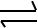 6Reversible reactions are exothermic in one direction and endothermic in the other direction7Dynamic equilibrium is reached when the forward and backward reactions occur at the same rate8Le Chatelier’s Principle states that if a change occurs to a reaction in equilibrium, the position of the equilibrium will shift to reverse the change9If concentration is of a reactant or product is changed the position of the equilibrium will shift to reverse the change10An increase in temperature will favour the  endothermic direction and a decrease in temperature will favour the exothermic direction11If pressure is changed, the position of the equilibrium will shift to reverse the change